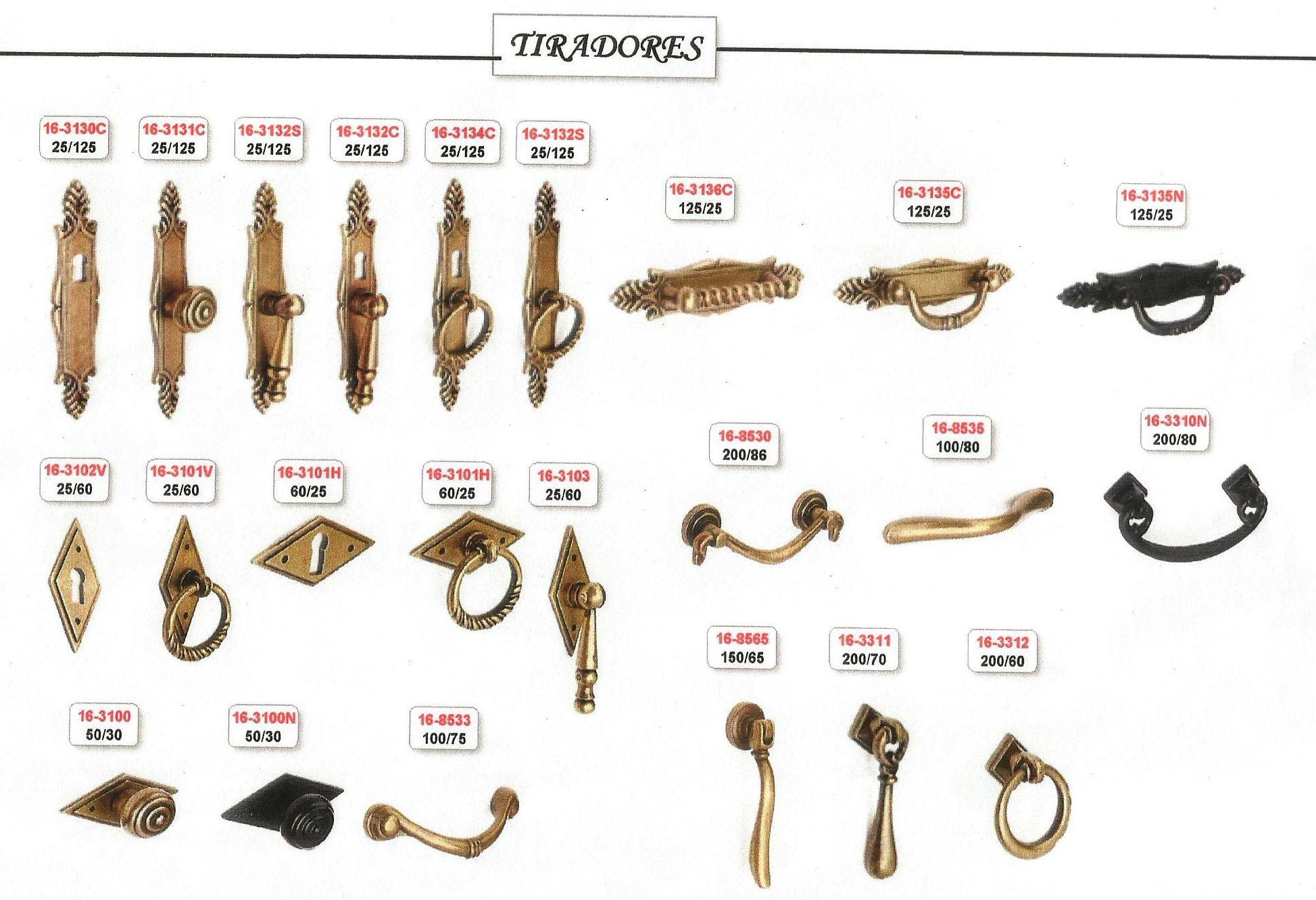 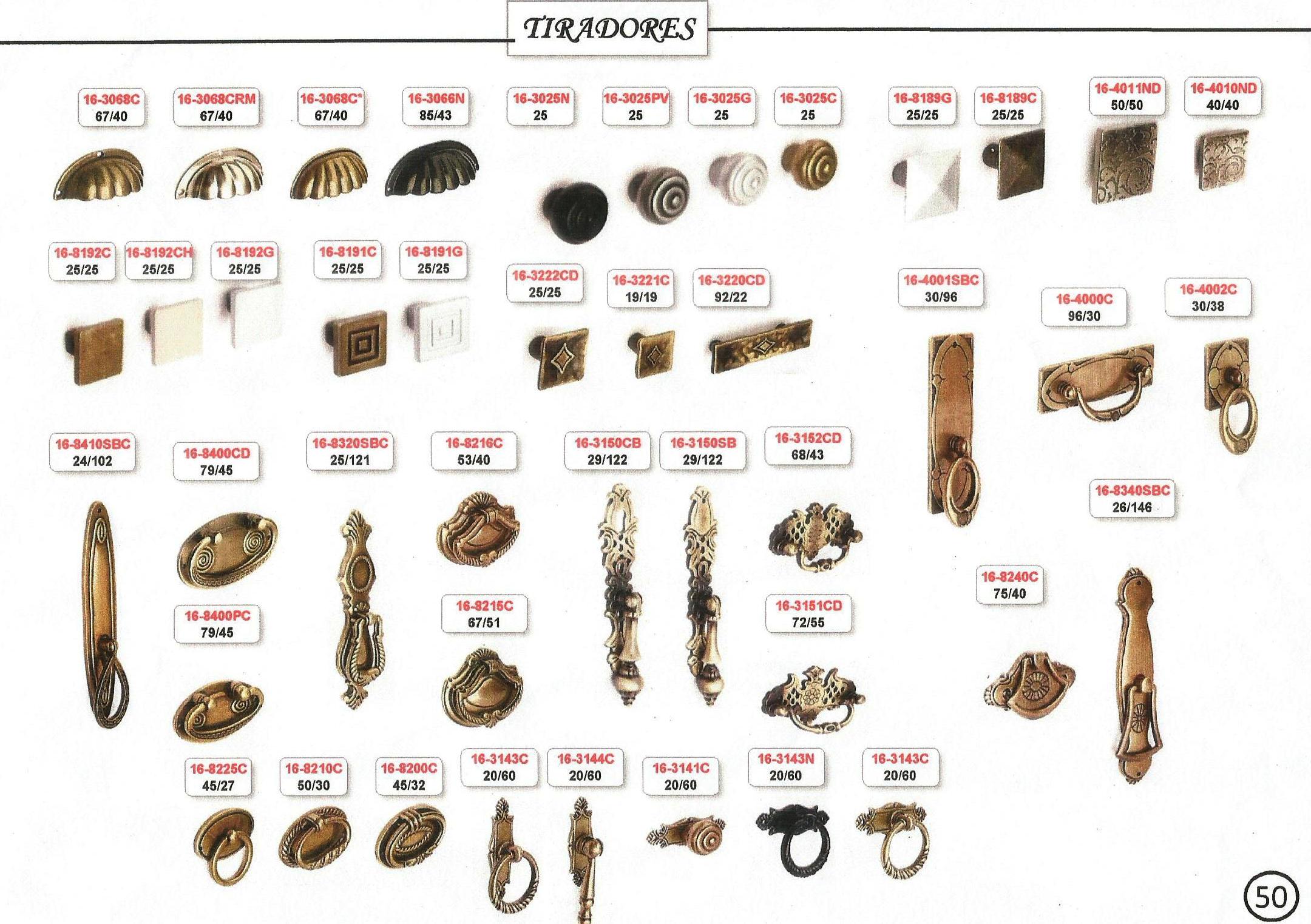 367 7  2010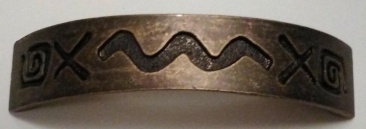 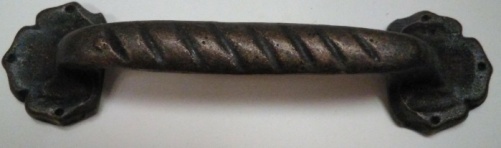 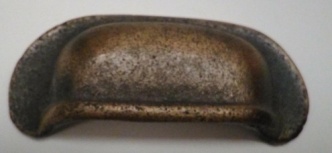 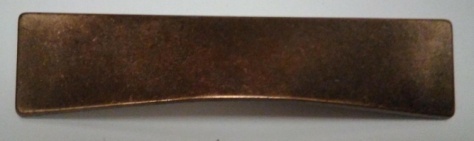 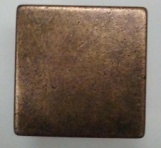 6633882631506059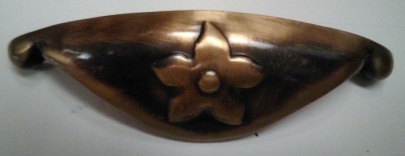 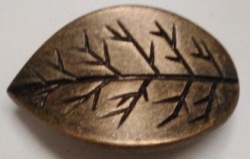 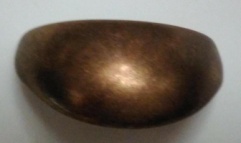 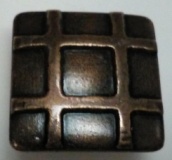 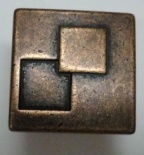 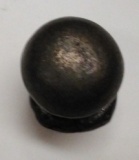 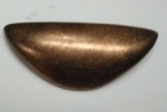 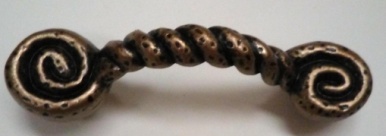 15 45  122350g//27p12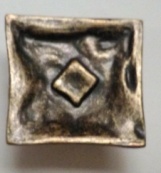 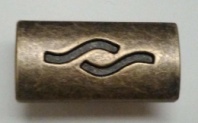 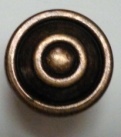 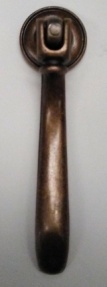 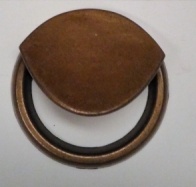 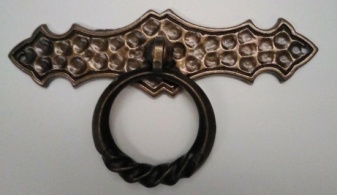 23278147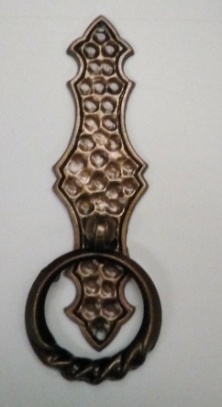 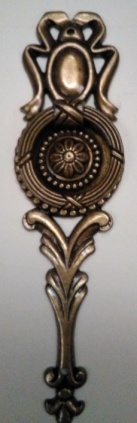 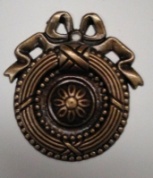 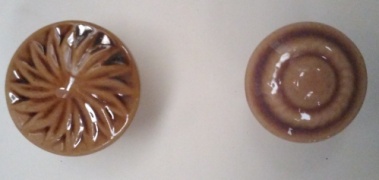 LIQUIDACION TIRADORES888UND-1.5€-1323€2929UND-1-2929€TOTAL-4252€